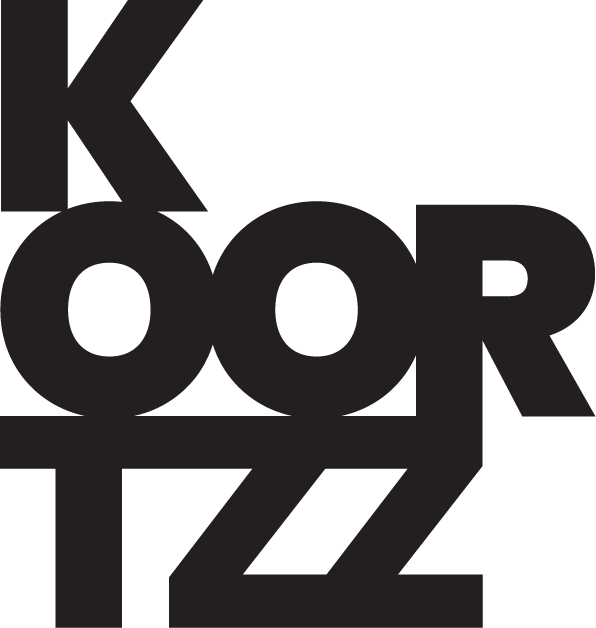 DELPHINE LECOMPTEKIES MAAR ZELF EEN TITELVraag je aan Delphine Lecompte om een titel van haar one-woman performance  dan krijg je meteen een heleboel explosieve mogelijkheden :De literaire meltdown van Delphine Lecompte100 % smerig en versletenDelphine Lecompte gooit een knuppel in het literaire hoenderhokDelphine Lecompte rauw en schandalig.Delphine Lecompte, de literaire luis in de pelsDe woeste anti-burgerlijke roadshow van de roekeloze duizelingwekkende Delphine LecompteU mag zelf kiezen hoe u deze bijna winnares van De Slimste Mens wil voorstellen en misschien wordt ze straks wel De Allerslimste Mens.Delphine Lecompte vertelt schaamteloos, gulzig, venijnig tomeloos over haar grillige grappige wrange (soms) ontluisterende literaire parcours: van poëtische paria tot kortstondige publiekslieveling, en weer terug naar het poëtische pariaschap.Ze roddelt gretig over haar collega's, maar ze richt haar pijlen vooral op zichzelf.En natuurlijk draagt ze ook op onnavolgbare wijze haar gedichten voor.